Социальный паспорт МАОУ «СОШ №2 им. М.И. Грибушина»Сентябрь  2022-2023 учебный годСоциальный педагог	                                                                  							Н.Н. Высоцкая 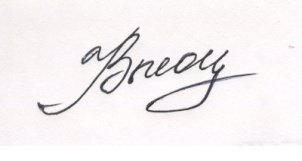 классыКоличество человекмальчиковдевочекопекаемыеДети, состоящие на учёте в ОДНДети-инвалидыДети из приёмных семейСемьи СОП городской учётДети, имеющие сельскую пропискуПолные семьиНеполные семьиДети из малоимущих семейДети из многодетных малоимущих семейУчащиеся из многодетных семей без статуса малоимущихобразованиеобразованиеобразованиеобразованиеобразованиеродителиродителиродителиродителиклассыКоличество человекмальчиковдевочекопекаемыеДети, состоящие на учёте в ОДНДети-инвалидыДети на учёте в ГРДети из приёмных семейСемьи СОП городской учётДети, имеющие сельскую пропискуПолные семьиНеполные семьиДети из малоимущих семейДети из многодетных малоимущих семейУчащиеся из многодетных семей без статуса малоимущихНе законченные высшееВысшееСредне-спец., техничекоесреднее8-9 классовНе  работаютРаботают обаРаботают обаРаботает один родитель1-4248138110305700111895934292658123955923134134895-92991601399331505122178249452099027310011221671371113850000000940110715300066итог560306254123822052341514583754714178527158202525307232